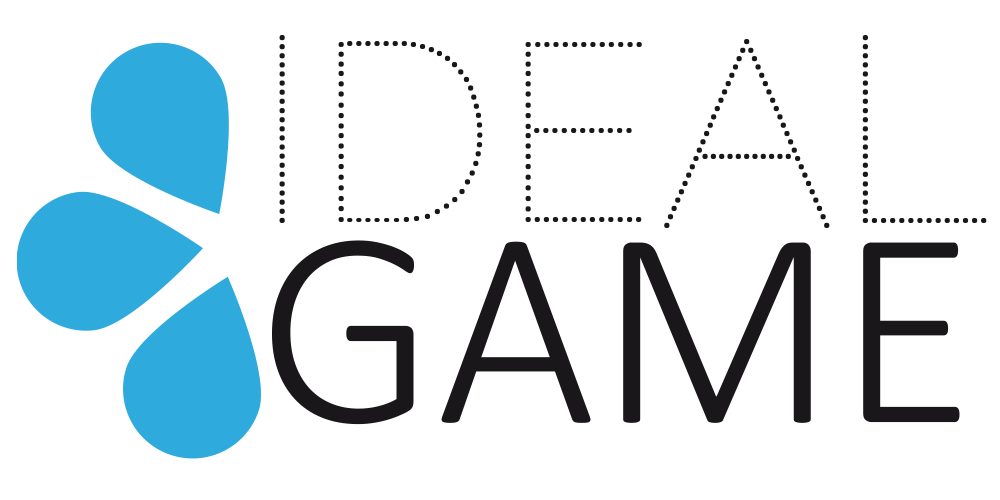 IDEAL-GAMEImproving didactics, education and learning 
in higher education with the Online Serious Game CreatorOnline article 2 (DE)Project Title:	Improving didactics, education and learning 	in higher education with the Online Serious Game CreatorAcronym:	IDEAL-GAMEReference number:	2020-1-DE01-KA203-005682Project partners:	P1	University Paderborn (UPB), DE
			P2	Ingenious Knowledge GmbH (IK), DE
			P3	Universitatea din Pitesti (UPIT), RO
			P4	Wyzsza Szkola Ekonomii i Innowacji w Lublinie (WSEI), PL
			P5	University of Dundee (UoD), UK
			P6	Universidad a Distancia de Madrid SA (UDIMA), ESVerbesserung von Didaktik, Bildung und Lernen in der Hochschulbildung mit dem Online Serious Game Creator – IDEAL-GAME„Der IDEAL-GAME Creator ist ein universal einsetzbares Tool zur Implementierung von mini Serious Games in die alltägliche Hochschullehre.“Im Rahmen des Erasmus+ Projektes IDEAL-GAME Improving didactics, education and learning in higher education with the Online Serious Game Creator (2020-1-DE01-KA203-005682) sind Lerninhalte unabhängig vom Thema als mini Serious Games implementierbar. Das Projektkonsortium bestehend aus 6 Institutionen aus 5 europäischen Ländern konzipierte in den letzten 24 Monaten den IDEAL-GAME Creator.Das universal einsetzbare Tool bietet sowohl für Studierende als auch für Lehrende Vorteile im Lernen und der Lehre. Zugang erhalten Sie zu dem IDEAL-GAME Creator durch einen einfachen Website-Besuch:  https://idealgame.eduproject.eu/Perspektive LehrendeAus Lehrenden Sicht und somit aus Sicht des Erstellers von mini Serious Games ist lediglich eine E-Mailadresse und ein Passwort notwendig. So kann der Lehrende unter „Control Panel“ beliebig viele mini Serious Games anlegen und den Studierenden zur Verfügung stellen. Auch untereinander zwischen Lehrenden ist eine Vernetzung möglich, da teilweise Inhalte aus anderen Veranstaltungen zur Wiederholung angeboten werden können.Perspektive StudierendeAus Studierenden Sicht und somit aus Sicht des Nutzers von mini Serious Games muss lediglich ihre E-Mail-Adresse dem Dozenten bekannt sein, damit er sie zu den Spielen hinzufügt. Erst einmal eingeloggt steht es Ihnen offen auch selber Spiele zu erstellen für sich und ihre Kommilitonen.  Es warten auf Sie 10 unterschiedliche Mini Serious Games, die super geeignet sind zur Themeneinführung, Wiederholungen von Aufgaben, Wissensüberprüfung oder einer kritischen Reflexion des Vorlesungsinhaltes. Zudem werden ihre erreichten Punktzahlen festgehalten, sodass sie sich mit ihren Kommilitonen messen können, falls sie das wünschen.Wie können Sie mit IDEAL-GAME in Verbindung treten?Besuchen Sie unsere Website unter https://ideal-game.eduproject.eu/oder kontaktieren Sie direkt den Projektpartner in Ihrem Heimatland!